Safeguarding ChildrenCONTEXT:Because of the nature of this job, it will be necessary for the appropriate level of criminal record disclosure to be undertaken.  Therefore, it is essential in making your application you disclose whether you have any pending charges, convictions, bind-overs or cautions and, if so, for which offences.  This post will be exempt from the provisions of Section 4(2) of the Rehabilitation of Offenders 1974 (Exemptions) (Amendments) Order 1986.  Therefore, applicants are not entitled to withhold information about convictions which for other purposes are ‘spent’ under the provision of the Act, and, in the event of the employment being taken up; any failure to disclose such convictions will result in dismissal or disciplinary action by the Authority.  The fact that a pending charge, conviction, bind-over or caution has been recorded against you will not necessarily debar you from consideration for this appointment.  Applicants must be willing to undergo child protection screening appropriate to the post, including checks with past employers.‘The School is committed to safeguarding and promoting the welfare of children and expects all staff to share this commitment’.SourceA 	= ApplicationI 	= InterviewR 	= ReferencesT = Task/ObservationJOB DESCRIPTIONUpper Pay Scale TeacherJOB DESCRIPTIONUpper Pay Scale Teacher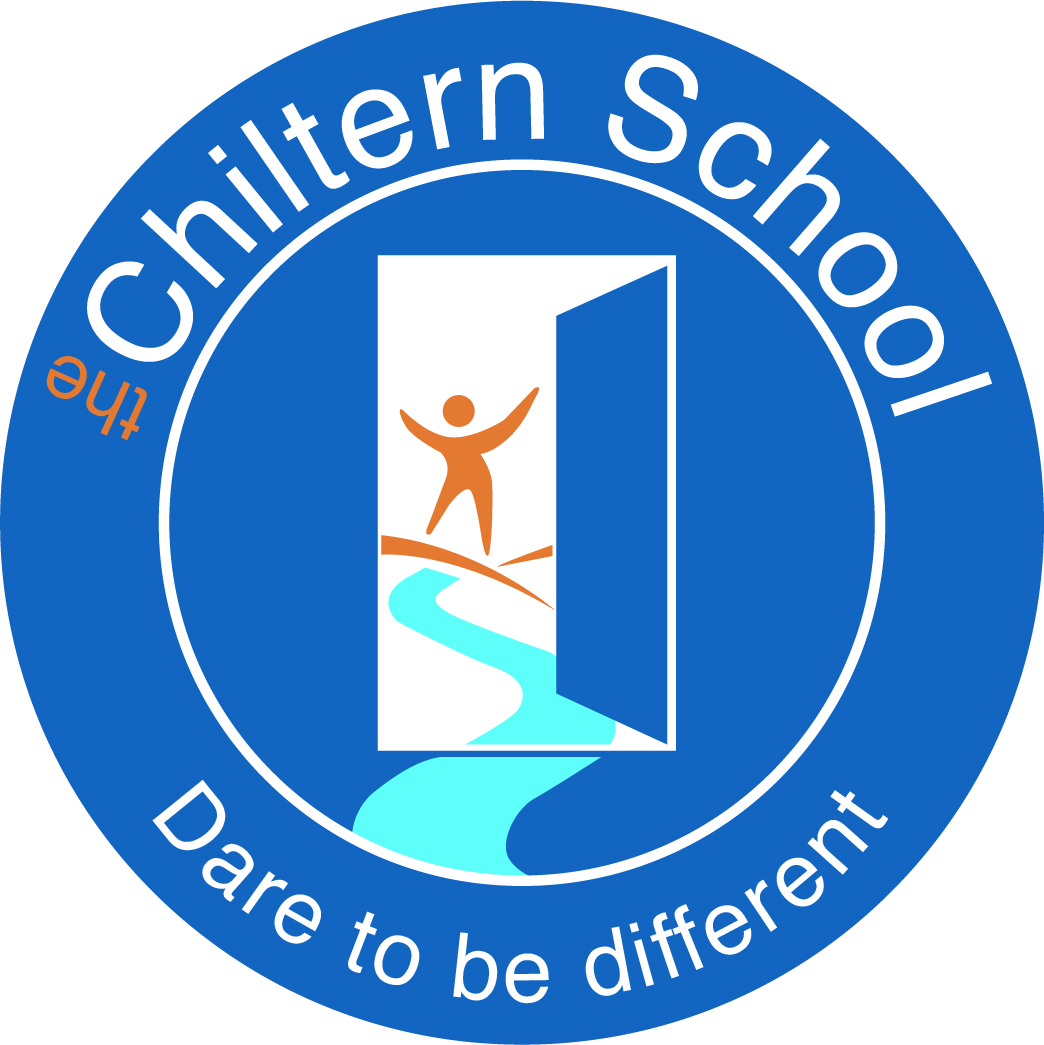 Job purpose:Under the reasonable direction of the Headteacher, carry out the professional duties of a school teacher as set out in the current School Teachers' Pay and Conditions Document (STPCD).Implement and deliver an appropriately broad, balanced, relevant and differentiated curriculum for students and support a designated curriculum area as appropriate. Monitor and support the overall progress and development of students as a teacherFacilitate and encourage a learning experience which provides students with the opportunity to achieve their individual potential.Contribute to raising standards of student attainment.Under the reasonable direction of the Headteacher, carry out the professional duties of a school teacher as set out in the current School Teachers' Pay and Conditions Document (STPCD).Implement and deliver an appropriately broad, balanced, relevant and differentiated curriculum for students and support a designated curriculum area as appropriate. Monitor and support the overall progress and development of students as a teacherFacilitate and encourage a learning experience which provides students with the opportunity to achieve their individual potential.Contribute to raising standards of student attainment.Reporting to:Lead Practitioner for Learning Pathway and SLT LiaisonLead Practitioner for Learning Pathway and SLT LiaisonLiaising with:Headteacher, SLT, teachers and support staff, LA representatives, external agencies and parent/carersHeadteacher, SLT, teachers and support staff, LA representatives, external agencies and parent/carersResponsible for - StaffNo line management responsibilityNo line management responsibilitySalary:UPSUPSWorking Hours195 days as specified in the STPCD Full Time195 days as specified in the STPCD Full TimeDisclosure level:EnhancedEnhancedThe school welcomes teachers of high professional standard and shares the responsibility with each teacher for continual review and the development of expertiseAll teachers make a valuable contribution to the school’s development and, therefore, to the progress of all pupils.  All teachers, except those who are newly qualified, will have a lead responsibility for a curriculum area across the whole school and will be supported in that role by their line managerTeachers on upper pay scale can be expected to make a particular contribution to building team commitment in line with the statutory requirements to meet threshold standardsIn particular, teachers at UPS3 will:Provide a role model for professional practice in the schoolMake a distinctive contribution compared with other teachersContribute effectively to the wider team by leading on an area of the School Improvement PlanThe school welcomes teachers of high professional standard and shares the responsibility with each teacher for continual review and the development of expertiseAll teachers make a valuable contribution to the school’s development and, therefore, to the progress of all pupils.  All teachers, except those who are newly qualified, will have a lead responsibility for a curriculum area across the whole school and will be supported in that role by their line managerTeachers on upper pay scale can be expected to make a particular contribution to building team commitment in line with the statutory requirements to meet threshold standardsIn particular, teachers at UPS3 will:Provide a role model for professional practice in the schoolMake a distinctive contribution compared with other teachersContribute effectively to the wider team by leading on an area of the School Improvement PlanThe school welcomes teachers of high professional standard and shares the responsibility with each teacher for continual review and the development of expertiseAll teachers make a valuable contribution to the school’s development and, therefore, to the progress of all pupils.  All teachers, except those who are newly qualified, will have a lead responsibility for a curriculum area across the whole school and will be supported in that role by their line managerTeachers on upper pay scale can be expected to make a particular contribution to building team commitment in line with the statutory requirements to meet threshold standardsIn particular, teachers at UPS3 will:Provide a role model for professional practice in the schoolMake a distinctive contribution compared with other teachersContribute effectively to the wider team by leading on an area of the School Improvement PlanThe school welcomes teachers of high professional standard and shares the responsibility with each teacher for continual review and the development of expertiseAll teachers make a valuable contribution to the school’s development and, therefore, to the progress of all pupils.  All teachers, except those who are newly qualified, will have a lead responsibility for a curriculum area across the whole school and will be supported in that role by their line managerTeachers on upper pay scale can be expected to make a particular contribution to building team commitment in line with the statutory requirements to meet threshold standardsIn particular, teachers at UPS3 will:Provide a role model for professional practice in the schoolMake a distinctive contribution compared with other teachersContribute effectively to the wider team by leading on an area of the School Improvement PlanThe school welcomes teachers of high professional standard and shares the responsibility with each teacher for continual review and the development of expertiseAll teachers make a valuable contribution to the school’s development and, therefore, to the progress of all pupils.  All teachers, except those who are newly qualified, will have a lead responsibility for a curriculum area across the whole school and will be supported in that role by their line managerTeachers on upper pay scale can be expected to make a particular contribution to building team commitment in line with the statutory requirements to meet threshold standardsIn particular, teachers at UPS3 will:Provide a role model for professional practice in the schoolMake a distinctive contribution compared with other teachersContribute effectively to the wider team by leading on an area of the School Improvement PlanTeaching and LearningTeaching and LearningTeaching and LearningTeaching and LearningTeaching and LearningSet high standards and expectations which inspire, motivate and challenge students.Promote good progress and outcomes for students.To teach to the highest standard.To promote a level of learning and children’s intellectual curiosity.Teach, students according to their educational needs. Assess, record and report on the attendance, progress, development and attainment of students and to keep such records as are required.Provide, or contribute to, oral and written assessments, reports and references relating to individual students and groups of students.Ensure that ICT, Reading, Writing, Communication and Maths, and Social, Moral, Cultural and Spiritual developments are reflected in the teaching/learning experience of students.Undertake a designated programme of teaching.Ensure a high quality learning experience for students which meets internal and external quality standards.Prepare and update subject materials.Use a variety of delivery methods which will stimulate learning appropriate to student needs.Maintain good order and promote emotional wellbeing in accordance with the school’s procedures, and to encourage good practice with regard to punctuality, behaviour, standards of work and homework.Undertake assessment of students as requested by external examination bodies, departmental and school procedures, including marking of classwork and home learning if appropriate.To teach an assigned class of pupils according to their educational needs and be responsible for the quality of teaching, learning and progressTo plan for and provide a broad, balanced, relevant and differentiated curriculum which includes the National Curriculum where appropriate to the age of the pupils taught.  This will include:Preparing termly or half termly plans outlining the range of work to be covered in that period, showing differentiationPreparing and using lesson plans as relevantDelivering lessons which cover all the elements of the Programmes of Study of all National Curriculum subjects which have been agreed in school to be relevant to the pupilsSet high standards and expectations which inspire, motivate and challenge students.Promote good progress and outcomes for students.To teach to the highest standard.To promote a level of learning and children’s intellectual curiosity.Teach, students according to their educational needs. Assess, record and report on the attendance, progress, development and attainment of students and to keep such records as are required.Provide, or contribute to, oral and written assessments, reports and references relating to individual students and groups of students.Ensure that ICT, Reading, Writing, Communication and Maths, and Social, Moral, Cultural and Spiritual developments are reflected in the teaching/learning experience of students.Undertake a designated programme of teaching.Ensure a high quality learning experience for students which meets internal and external quality standards.Prepare and update subject materials.Use a variety of delivery methods which will stimulate learning appropriate to student needs.Maintain good order and promote emotional wellbeing in accordance with the school’s procedures, and to encourage good practice with regard to punctuality, behaviour, standards of work and homework.Undertake assessment of students as requested by external examination bodies, departmental and school procedures, including marking of classwork and home learning if appropriate.To teach an assigned class of pupils according to their educational needs and be responsible for the quality of teaching, learning and progressTo plan for and provide a broad, balanced, relevant and differentiated curriculum which includes the National Curriculum where appropriate to the age of the pupils taught.  This will include:Preparing termly or half termly plans outlining the range of work to be covered in that period, showing differentiationPreparing and using lesson plans as relevantDelivering lessons which cover all the elements of the Programmes of Study of all National Curriculum subjects which have been agreed in school to be relevant to the pupilsSet high standards and expectations which inspire, motivate and challenge students.Promote good progress and outcomes for students.To teach to the highest standard.To promote a level of learning and children’s intellectual curiosity.Teach, students according to their educational needs. Assess, record and report on the attendance, progress, development and attainment of students and to keep such records as are required.Provide, or contribute to, oral and written assessments, reports and references relating to individual students and groups of students.Ensure that ICT, Reading, Writing, Communication and Maths, and Social, Moral, Cultural and Spiritual developments are reflected in the teaching/learning experience of students.Undertake a designated programme of teaching.Ensure a high quality learning experience for students which meets internal and external quality standards.Prepare and update subject materials.Use a variety of delivery methods which will stimulate learning appropriate to student needs.Maintain good order and promote emotional wellbeing in accordance with the school’s procedures, and to encourage good practice with regard to punctuality, behaviour, standards of work and homework.Undertake assessment of students as requested by external examination bodies, departmental and school procedures, including marking of classwork and home learning if appropriate.To teach an assigned class of pupils according to their educational needs and be responsible for the quality of teaching, learning and progressTo plan for and provide a broad, balanced, relevant and differentiated curriculum which includes the National Curriculum where appropriate to the age of the pupils taught.  This will include:Preparing termly or half termly plans outlining the range of work to be covered in that period, showing differentiationPreparing and using lesson plans as relevantDelivering lessons which cover all the elements of the Programmes of Study of all National Curriculum subjects which have been agreed in school to be relevant to the pupilsSet high standards and expectations which inspire, motivate and challenge students.Promote good progress and outcomes for students.To teach to the highest standard.To promote a level of learning and children’s intellectual curiosity.Teach, students according to their educational needs. Assess, record and report on the attendance, progress, development and attainment of students and to keep such records as are required.Provide, or contribute to, oral and written assessments, reports and references relating to individual students and groups of students.Ensure that ICT, Reading, Writing, Communication and Maths, and Social, Moral, Cultural and Spiritual developments are reflected in the teaching/learning experience of students.Undertake a designated programme of teaching.Ensure a high quality learning experience for students which meets internal and external quality standards.Prepare and update subject materials.Use a variety of delivery methods which will stimulate learning appropriate to student needs.Maintain good order and promote emotional wellbeing in accordance with the school’s procedures, and to encourage good practice with regard to punctuality, behaviour, standards of work and homework.Undertake assessment of students as requested by external examination bodies, departmental and school procedures, including marking of classwork and home learning if appropriate.To teach an assigned class of pupils according to their educational needs and be responsible for the quality of teaching, learning and progressTo plan for and provide a broad, balanced, relevant and differentiated curriculum which includes the National Curriculum where appropriate to the age of the pupils taught.  This will include:Preparing termly or half termly plans outlining the range of work to be covered in that period, showing differentiationPreparing and using lesson plans as relevantDelivering lessons which cover all the elements of the Programmes of Study of all National Curriculum subjects which have been agreed in school to be relevant to the pupilsSet high standards and expectations which inspire, motivate and challenge students.Promote good progress and outcomes for students.To teach to the highest standard.To promote a level of learning and children’s intellectual curiosity.Teach, students according to their educational needs. Assess, record and report on the attendance, progress, development and attainment of students and to keep such records as are required.Provide, or contribute to, oral and written assessments, reports and references relating to individual students and groups of students.Ensure that ICT, Reading, Writing, Communication and Maths, and Social, Moral, Cultural and Spiritual developments are reflected in the teaching/learning experience of students.Undertake a designated programme of teaching.Ensure a high quality learning experience for students which meets internal and external quality standards.Prepare and update subject materials.Use a variety of delivery methods which will stimulate learning appropriate to student needs.Maintain good order and promote emotional wellbeing in accordance with the school’s procedures, and to encourage good practice with regard to punctuality, behaviour, standards of work and homework.Undertake assessment of students as requested by external examination bodies, departmental and school procedures, including marking of classwork and home learning if appropriate.To teach an assigned class of pupils according to their educational needs and be responsible for the quality of teaching, learning and progressTo plan for and provide a broad, balanced, relevant and differentiated curriculum which includes the National Curriculum where appropriate to the age of the pupils taught.  This will include:Preparing termly or half termly plans outlining the range of work to be covered in that period, showing differentiationPreparing and using lesson plans as relevantDelivering lessons which cover all the elements of the Programmes of Study of all National Curriculum subjects which have been agreed in school to be relevant to the pupilsCurriculum ProvisionCurriculum ProvisionCurriculum ProvisionCurriculum ProvisionCurriculum ProvisionAssist in the development of appropriate syllabuses, resources, schemes of work, marking policies and teaching strategies in a curriculum area.Plan and teach well-structured lessons that reflect the abilities and needs of the students.Contribute to the design and provision of an engaging curriculum within the relevant subject areas.Assist the Pathway Leader, to ensure that the curriculum area provides a range of teaching which complements the school’s strategic objectives.Assist in the process of curriculum development and change so as to ensure the continued relevance to the needs of students, examining and awarding bodies and the school’s mission and strategic objectives.Assist in the development of appropriate syllabuses, resources, schemes of work, marking policies and teaching strategies in a curriculum area.Plan and teach well-structured lessons that reflect the abilities and needs of the students.Contribute to the design and provision of an engaging curriculum within the relevant subject areas.Assist the Pathway Leader, to ensure that the curriculum area provides a range of teaching which complements the school’s strategic objectives.Assist in the process of curriculum development and change so as to ensure the continued relevance to the needs of students, examining and awarding bodies and the school’s mission and strategic objectives.Assist in the development of appropriate syllabuses, resources, schemes of work, marking policies and teaching strategies in a curriculum area.Plan and teach well-structured lessons that reflect the abilities and needs of the students.Contribute to the design and provision of an engaging curriculum within the relevant subject areas.Assist the Pathway Leader, to ensure that the curriculum area provides a range of teaching which complements the school’s strategic objectives.Assist in the process of curriculum development and change so as to ensure the continued relevance to the needs of students, examining and awarding bodies and the school’s mission and strategic objectives.Assist in the development of appropriate syllabuses, resources, schemes of work, marking policies and teaching strategies in a curriculum area.Plan and teach well-structured lessons that reflect the abilities and needs of the students.Contribute to the design and provision of an engaging curriculum within the relevant subject areas.Assist the Pathway Leader, to ensure that the curriculum area provides a range of teaching which complements the school’s strategic objectives.Assist in the process of curriculum development and change so as to ensure the continued relevance to the needs of students, examining and awarding bodies and the school’s mission and strategic objectives.Assist in the development of appropriate syllabuses, resources, schemes of work, marking policies and teaching strategies in a curriculum area.Plan and teach well-structured lessons that reflect the abilities and needs of the students.Contribute to the design and provision of an engaging curriculum within the relevant subject areas.Assist the Pathway Leader, to ensure that the curriculum area provides a range of teaching which complements the school’s strategic objectives.Assist in the process of curriculum development and change so as to ensure the continued relevance to the needs of students, examining and awarding bodies and the school’s mission and strategic objectives.StaffingStaffingStaffingStaffingStaffingTake part in the school’s staff development programme by participating in arrangements for further training and professional development.Continue own professional development in the relevant areas including specific knowledge and teaching methods.Engage actively in the appraisal process.Ensure the effective/efficient deployment of classroom support.Work as a member of a designated team and to contribute positively to effective working relations.Take part in the school’s staff development programme by participating in arrangements for further training and professional development.Continue own professional development in the relevant areas including specific knowledge and teaching methods.Engage actively in the appraisal process.Ensure the effective/efficient deployment of classroom support.Work as a member of a designated team and to contribute positively to effective working relations.Take part in the school’s staff development programme by participating in arrangements for further training and professional development.Continue own professional development in the relevant areas including specific knowledge and teaching methods.Engage actively in the appraisal process.Ensure the effective/efficient deployment of classroom support.Work as a member of a designated team and to contribute positively to effective working relations.Take part in the school’s staff development programme by participating in arrangements for further training and professional development.Continue own professional development in the relevant areas including specific knowledge and teaching methods.Engage actively in the appraisal process.Ensure the effective/efficient deployment of classroom support.Work as a member of a designated team and to contribute positively to effective working relations.Take part in the school’s staff development programme by participating in arrangements for further training and professional development.Continue own professional development in the relevant areas including specific knowledge and teaching methods.Engage actively in the appraisal process.Ensure the effective/efficient deployment of classroom support.Work as a member of a designated team and to contribute positively to effective working relations.Quality Assurance Quality Assurance Quality Assurance Quality Assurance Quality Assurance Help to implement school quality assurance procedures and to adhere to those.Contribute to the process of monitoring and evaluation of the Pathway in line with agreed school procedures, including evaluation against quality standards and performance criteria.  Review methods of teaching and schemes of work.Take part, as may be required, in the review, development and management of activities relating to the curriculum, organisation and pastoral functions of the school.Help to implement school quality assurance procedures and to adhere to those.Contribute to the process of monitoring and evaluation of the Pathway in line with agreed school procedures, including evaluation against quality standards and performance criteria.  Review methods of teaching and schemes of work.Take part, as may be required, in the review, development and management of activities relating to the curriculum, organisation and pastoral functions of the school.Help to implement school quality assurance procedures and to adhere to those.Contribute to the process of monitoring and evaluation of the Pathway in line with agreed school procedures, including evaluation against quality standards and performance criteria.  Review methods of teaching and schemes of work.Take part, as may be required, in the review, development and management of activities relating to the curriculum, organisation and pastoral functions of the school.Help to implement school quality assurance procedures and to adhere to those.Contribute to the process of monitoring and evaluation of the Pathway in line with agreed school procedures, including evaluation against quality standards and performance criteria.  Review methods of teaching and schemes of work.Take part, as may be required, in the review, development and management of activities relating to the curriculum, organisation and pastoral functions of the school.Help to implement school quality assurance procedures and to adhere to those.Contribute to the process of monitoring and evaluation of the Pathway in line with agreed school procedures, including evaluation against quality standards and performance criteria.  Review methods of teaching and schemes of work.Take part, as may be required, in the review, development and management of activities relating to the curriculum, organisation and pastoral functions of the school.ManagementManagementManagementManagementManagementMaintain appropriate records and to provide relevant accurate and up-to-date information for MIS, registers, etc.Complete the relevant documentation to assist in the tracking of students.Track student progress and use information to inform teaching and learning.Assist the Pathway Leader to identify resource needs and to contribute to the efficient/effective use of physical resources.Co-operate with other staff to ensure a sharing and effective usage of resources to the benefit of the school, department and the students.Maintain appropriate records and to provide relevant accurate and up-to-date information for MIS, registers, etc.Complete the relevant documentation to assist in the tracking of students.Track student progress and use information to inform teaching and learning.Assist the Pathway Leader to identify resource needs and to contribute to the efficient/effective use of physical resources.Co-operate with other staff to ensure a sharing and effective usage of resources to the benefit of the school, department and the students.Maintain appropriate records and to provide relevant accurate and up-to-date information for MIS, registers, etc.Complete the relevant documentation to assist in the tracking of students.Track student progress and use information to inform teaching and learning.Assist the Pathway Leader to identify resource needs and to contribute to the efficient/effective use of physical resources.Co-operate with other staff to ensure a sharing and effective usage of resources to the benefit of the school, department and the students.Maintain appropriate records and to provide relevant accurate and up-to-date information for MIS, registers, etc.Complete the relevant documentation to assist in the tracking of students.Track student progress and use information to inform teaching and learning.Assist the Pathway Leader to identify resource needs and to contribute to the efficient/effective use of physical resources.Co-operate with other staff to ensure a sharing and effective usage of resources to the benefit of the school, department and the students.Maintain appropriate records and to provide relevant accurate and up-to-date information for MIS, registers, etc.Complete the relevant documentation to assist in the tracking of students.Track student progress and use information to inform teaching and learning.Assist the Pathway Leader to identify resource needs and to contribute to the efficient/effective use of physical resources.Co-operate with other staff to ensure a sharing and effective usage of resources to the benefit of the school, department and the students.Communication and LiaisonCommunication and LiaisonCommunication and LiaisonCommunication and LiaisonCommunication and LiaisonCommunicate effectively with the parents of students as appropriate.Where appropriate, communicate and co-operate with persons or bodies outside the school.Follow agreed policies for communications in the school.Liaise with the parents, and the school nurse to ensure that the medical / dietary procedures for individual pupils are known and documentedCommunicate as appropriate, with the parents of students and with persons or bodies outside the school concerned with the welfare of individual students, after consultation with the appropriate staff.Work with a number of external agencies such as physiotherapists, Speech and Language and OT to ensure individual programmes are embedded in the pupil’s curriculumTo develop and maintain links with parentsUse home school diaries as a point of regular contactArrange opportunities for parents to visit your classroomArrange home visits, as appropriate, in line with the school’s policy for Home VisitsDevelop a partnership with parents as a means of enhancing the learning opportunities for your pupilsCommunicate effectively with the parents of students as appropriate.Where appropriate, communicate and co-operate with persons or bodies outside the school.Follow agreed policies for communications in the school.Liaise with the parents, and the school nurse to ensure that the medical / dietary procedures for individual pupils are known and documentedCommunicate as appropriate, with the parents of students and with persons or bodies outside the school concerned with the welfare of individual students, after consultation with the appropriate staff.Work with a number of external agencies such as physiotherapists, Speech and Language and OT to ensure individual programmes are embedded in the pupil’s curriculumTo develop and maintain links with parentsUse home school diaries as a point of regular contactArrange opportunities for parents to visit your classroomArrange home visits, as appropriate, in line with the school’s policy for Home VisitsDevelop a partnership with parents as a means of enhancing the learning opportunities for your pupilsCommunicate effectively with the parents of students as appropriate.Where appropriate, communicate and co-operate with persons or bodies outside the school.Follow agreed policies for communications in the school.Liaise with the parents, and the school nurse to ensure that the medical / dietary procedures for individual pupils are known and documentedCommunicate as appropriate, with the parents of students and with persons or bodies outside the school concerned with the welfare of individual students, after consultation with the appropriate staff.Work with a number of external agencies such as physiotherapists, Speech and Language and OT to ensure individual programmes are embedded in the pupil’s curriculumTo develop and maintain links with parentsUse home school diaries as a point of regular contactArrange opportunities for parents to visit your classroomArrange home visits, as appropriate, in line with the school’s policy for Home VisitsDevelop a partnership with parents as a means of enhancing the learning opportunities for your pupilsCommunicate effectively with the parents of students as appropriate.Where appropriate, communicate and co-operate with persons or bodies outside the school.Follow agreed policies for communications in the school.Liaise with the parents, and the school nurse to ensure that the medical / dietary procedures for individual pupils are known and documentedCommunicate as appropriate, with the parents of students and with persons or bodies outside the school concerned with the welfare of individual students, after consultation with the appropriate staff.Work with a number of external agencies such as physiotherapists, Speech and Language and OT to ensure individual programmes are embedded in the pupil’s curriculumTo develop and maintain links with parentsUse home school diaries as a point of regular contactArrange opportunities for parents to visit your classroomArrange home visits, as appropriate, in line with the school’s policy for Home VisitsDevelop a partnership with parents as a means of enhancing the learning opportunities for your pupilsCommunicate effectively with the parents of students as appropriate.Where appropriate, communicate and co-operate with persons or bodies outside the school.Follow agreed policies for communications in the school.Liaise with the parents, and the school nurse to ensure that the medical / dietary procedures for individual pupils are known and documentedCommunicate as appropriate, with the parents of students and with persons or bodies outside the school concerned with the welfare of individual students, after consultation with the appropriate staff.Work with a number of external agencies such as physiotherapists, Speech and Language and OT to ensure individual programmes are embedded in the pupil’s curriculumTo develop and maintain links with parentsUse home school diaries as a point of regular contactArrange opportunities for parents to visit your classroomArrange home visits, as appropriate, in line with the school’s policy for Home VisitsDevelop a partnership with parents as a means of enhancing the learning opportunities for your pupilsPastoral SystemPastoral SystemPastoral SystemPastoral SystemPastoral SystemPromote the general progress and well-being of individual students.Liaise with the Pathway Leader to ensure the implementation of the school’s pastoral system.Register students, accompany them to assemblies, encourage their full attendance at all lessons and their participation in other aspects of school life.	Contribute to the preparation of action plans and progress files and other reports and references.Alert the appropriate staff to problems experienced by students and to make recommendations as to how these may be resolved.Apply the school’s behaviour management systems so that effective learning can take place.Promote the general progress and well-being of individual students.Liaise with the Pathway Leader to ensure the implementation of the school’s pastoral system.Register students, accompany them to assemblies, encourage their full attendance at all lessons and their participation in other aspects of school life.	Contribute to the preparation of action plans and progress files and other reports and references.Alert the appropriate staff to problems experienced by students and to make recommendations as to how these may be resolved.Apply the school’s behaviour management systems so that effective learning can take place.Promote the general progress and well-being of individual students.Liaise with the Pathway Leader to ensure the implementation of the school’s pastoral system.Register students, accompany them to assemblies, encourage their full attendance at all lessons and their participation in other aspects of school life.	Contribute to the preparation of action plans and progress files and other reports and references.Alert the appropriate staff to problems experienced by students and to make recommendations as to how these may be resolved.Apply the school’s behaviour management systems so that effective learning can take place.Promote the general progress and well-being of individual students.Liaise with the Pathway Leader to ensure the implementation of the school’s pastoral system.Register students, accompany them to assemblies, encourage their full attendance at all lessons and their participation in other aspects of school life.	Contribute to the preparation of action plans and progress files and other reports and references.Alert the appropriate staff to problems experienced by students and to make recommendations as to how these may be resolved.Apply the school’s behaviour management systems so that effective learning can take place.Promote the general progress and well-being of individual students.Liaise with the Pathway Leader to ensure the implementation of the school’s pastoral system.Register students, accompany them to assemblies, encourage their full attendance at all lessons and their participation in other aspects of school life.	Contribute to the preparation of action plans and progress files and other reports and references.Alert the appropriate staff to problems experienced by students and to make recommendations as to how these may be resolved.Apply the school’s behaviour management systems so that effective learning can take place.Health and SafetyHealth and SafetyHealth and SafetyHealth and SafetyHealth and SafetyTo be aware of and comply with policies and procedures relating to safeguarding, health, safety, and security, confidentiality and data protection; and report all concerns to an appropriate personTo ensure the welfare of both pupils and staff in accordance with the school’s health and safety policyTo ensure the welfare of pupils by planning supervising and where necessary carrying out their agreed daily hygiene routinesTo ensure the health needs of pupils are met by ensuring that the agreed medical and / or dietary procedures are carried outThe jobholder may be involved in cleaning up blood or other bodily fluids of children.  Appropriate training and equipment will be provided.With their agreement and with relevant updated training teachers may be required to perform any of the following medical procedures:Giving food / drink via a gastrostomy tubeGiving seizure control medicationAdministering medicinesTo be aware of and comply with policies and procedures relating to safeguarding, health, safety, and security, confidentiality and data protection; and report all concerns to an appropriate personTo ensure the welfare of both pupils and staff in accordance with the school’s health and safety policyTo ensure the welfare of pupils by planning supervising and where necessary carrying out their agreed daily hygiene routinesTo ensure the health needs of pupils are met by ensuring that the agreed medical and / or dietary procedures are carried outThe jobholder may be involved in cleaning up blood or other bodily fluids of children.  Appropriate training and equipment will be provided.With their agreement and with relevant updated training teachers may be required to perform any of the following medical procedures:Giving food / drink via a gastrostomy tubeGiving seizure control medicationAdministering medicinesTo be aware of and comply with policies and procedures relating to safeguarding, health, safety, and security, confidentiality and data protection; and report all concerns to an appropriate personTo ensure the welfare of both pupils and staff in accordance with the school’s health and safety policyTo ensure the welfare of pupils by planning supervising and where necessary carrying out their agreed daily hygiene routinesTo ensure the health needs of pupils are met by ensuring that the agreed medical and / or dietary procedures are carried outThe jobholder may be involved in cleaning up blood or other bodily fluids of children.  Appropriate training and equipment will be provided.With their agreement and with relevant updated training teachers may be required to perform any of the following medical procedures:Giving food / drink via a gastrostomy tubeGiving seizure control medicationAdministering medicinesTo be aware of and comply with policies and procedures relating to safeguarding, health, safety, and security, confidentiality and data protection; and report all concerns to an appropriate personTo ensure the welfare of both pupils and staff in accordance with the school’s health and safety policyTo ensure the welfare of pupils by planning supervising and where necessary carrying out their agreed daily hygiene routinesTo ensure the health needs of pupils are met by ensuring that the agreed medical and / or dietary procedures are carried outThe jobholder may be involved in cleaning up blood or other bodily fluids of children.  Appropriate training and equipment will be provided.With their agreement and with relevant updated training teachers may be required to perform any of the following medical procedures:Giving food / drink via a gastrostomy tubeGiving seizure control medicationAdministering medicinesTo be aware of and comply with policies and procedures relating to safeguarding, health, safety, and security, confidentiality and data protection; and report all concerns to an appropriate personTo ensure the welfare of both pupils and staff in accordance with the school’s health and safety policyTo ensure the welfare of pupils by planning supervising and where necessary carrying out their agreed daily hygiene routinesTo ensure the health needs of pupils are met by ensuring that the agreed medical and / or dietary procedures are carried outThe jobholder may be involved in cleaning up blood or other bodily fluids of children.  Appropriate training and equipment will be provided.With their agreement and with relevant updated training teachers may be required to perform any of the following medical procedures:Giving food / drink via a gastrostomy tubeGiving seizure control medicationAdministering medicinesSchool EthosSchool EthosSchool EthosSchool EthosSchool EthosPlay a full part in the life of the school community, supporting its distinctive mission and ethos and encouraging staff and students to follow this example.Promote actively the school’s corporate policies.Comply with the school’s health and safety policy and undertake risk assessments as appropriate.Play a full part in the life of the school community, supporting its distinctive mission and ethos and encouraging staff and students to follow this example.Promote actively the school’s corporate policies.Comply with the school’s health and safety policy and undertake risk assessments as appropriate.Play a full part in the life of the school community, supporting its distinctive mission and ethos and encouraging staff and students to follow this example.Promote actively the school’s corporate policies.Comply with the school’s health and safety policy and undertake risk assessments as appropriate.Play a full part in the life of the school community, supporting its distinctive mission and ethos and encouraging staff and students to follow this example.Promote actively the school’s corporate policies.Comply with the school’s health and safety policy and undertake risk assessments as appropriate.Play a full part in the life of the school community, supporting its distinctive mission and ethos and encouraging staff and students to follow this example.Promote actively the school’s corporate policies.Comply with the school’s health and safety policy and undertake risk assessments as appropriate.SignaturesSignaturesSignaturesSignaturesSignaturesThe school will endeavour to make any necessary reasonable adjustments to the job and the working environment to enable access to employment opportunities for disabled job applicants or continued employment for any employee who develops a disabling condition.	This job description is current at the date below but will be reviewed on an annual basis and, following consultation with you, may be changed to reflect or anticipate changes in the job requirements which are commensurate with the job title and grade.The school will endeavour to make any necessary reasonable adjustments to the job and the working environment to enable access to employment opportunities for disabled job applicants or continued employment for any employee who develops a disabling condition.	This job description is current at the date below but will be reviewed on an annual basis and, following consultation with you, may be changed to reflect or anticipate changes in the job requirements which are commensurate with the job title and grade.The school will endeavour to make any necessary reasonable adjustments to the job and the working environment to enable access to employment opportunities for disabled job applicants or continued employment for any employee who develops a disabling condition.	This job description is current at the date below but will be reviewed on an annual basis and, following consultation with you, may be changed to reflect or anticipate changes in the job requirements which are commensurate with the job title and grade.The school will endeavour to make any necessary reasonable adjustments to the job and the working environment to enable access to employment opportunities for disabled job applicants or continued employment for any employee who develops a disabling condition.	This job description is current at the date below but will be reviewed on an annual basis and, following consultation with you, may be changed to reflect or anticipate changes in the job requirements which are commensurate with the job title and grade.The school will endeavour to make any necessary reasonable adjustments to the job and the working environment to enable access to employment opportunities for disabled job applicants or continued employment for any employee who develops a disabling condition.	This job description is current at the date below but will be reviewed on an annual basis and, following consultation with you, may be changed to reflect or anticipate changes in the job requirements which are commensurate with the job title and grade.Signed:Signed: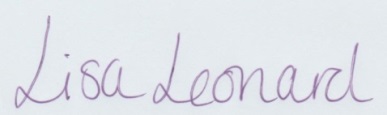 (Teacher)(Headteacher)Dated:Dated:Person SpecificationMain Scale TeacherPerson SpecificationMain Scale TeacherPerson SpecificationMain Scale TeacherEssential CriteriaEssential CriteriaEssential CriteriaDesirable CriteriaSource(see below)QualificationsQualificationsQualificationsQualificationsQualificationsQualified Teacher status with a good honours degree  Qualified Teacher status with a good honours degree  Qualified Teacher status with a good honours degree  Additional qualification in SENDAEvidence of continued personal and professional developmentEvidence of continued personal and professional developmentEvidence of continued personal and professional developmentMSI QualificationASD Qualification A Additional Leadership QualificationAExperienceExperienceExperienceExperienceExperienceRecent experience of working in schoolRecent experience of working in schoolRecent experience of working in schoolSuccessful teaching of pupils with SENDA RRecent experience in raising students’ attainmentRecent experience in raising students’ attainmentRecent experience in raising students’ attainmentKnowledge and experience of augmentative communication systems, signing, PECS, etcA R IEvident of recent professional developmentEvident of recent professional developmentEvident of recent professional developmentExperience of teaching pupils with ASDConfidence in dealing with pupils demonstrating a range of complex needsConfidence in dealing with pupils demonstrating a range of complex needsConfidence in dealing with pupils demonstrating a range of complex needsExperience of teaching pupils with significant learning disabilitiesExperience of dealing with pupils demonstrating challenging behavioursTraining in Team TeachExperience of MOVE, SERTS, Attention Autism, Intensive InteractionKnowledge and SkillsKnowledge and SkillsKnowledge and SkillsKnowledge and SkillsKnowledge and SkillsA passion for learning and an outstanding teacher A passion for learning and an outstanding teacher A passion for learning and an outstanding teacher A R ISecure commitment to a clear vision for the schoolSecure commitment to a clear vision for the schoolSecure commitment to a clear vision for the schoolKnowledge and experience of delivering a cross-curricular model through creative approachesA R IAbility to match children’s needs in terms of curriculum, spiritual, personal and social developmentAbility to match children’s needs in terms of curriculum, spiritual, personal and social developmentAbility to match children’s needs in terms of curriculum, spiritual, personal and social developmentExperience of developing schemes of workA RUnderstanding and awareness of current educational developments and the implications of relevant educational legislationUnderstanding and awareness of current educational developments and the implications of relevant educational legislationUnderstanding and awareness of current educational developments and the implications of relevant educational legislationExperience of Middle LeadershipACan demonstrate a good understanding of curriculum planning, development and reviewCan demonstrate a good understanding of curriculum planning, development and reviewCan demonstrate a good understanding of curriculum planning, development and reviewKnowledge or experience of using assessment toolsCan demonstrate ability to determine priorities and set targets to deliver themCan demonstrate ability to determine priorities and set targets to deliver themCan demonstrate ability to determine priorities and set targets to deliver themAbility to interrogate and analyse pupil data to improve individual and whole school outcomesProven experience of developing personalised learning programmesProven experience of developing personalised learning programmesProven experience of developing personalised learning programmesWork as part of a teamWork as part of a teamWork as part of a teamA R IMotivate and inspire students and parentsMotivate and inspire students and parentsMotivate and inspire students and parentsA R I Knowledge of  assessment, recording and reportingKnowledge of  assessment, recording and reportingKnowledge of  assessment, recording and reportingACommunicate effectively, orally and in writing for a range of audiences and purposesCommunicate effectively, orally and in writing for a range of audiences and purposesCommunicate effectively, orally and in writing for a range of audiences and purposesA R IManage good communications systemsManage good communications systemsManage good communications systemsA R IExcellent ICT skillsExcellent ICT skillsExcellent ICT skillsA R ILeading and Managing StaffLeading and Managing StaffLeading and Managing StaffLeading and Managing StaffLeading and Managing StaffCan demonstrate ability to use classroom support staff effectivelyCan demonstrate ability to use classroom support staff effectivelyCan demonstrate ability to use classroom support staff effectivelyCan demonstrate that they have been responsible for the development of the practice of othersA R IExperience of delivering CPD to staff groups in own and other schoolsA R ILeadership and ManagementLeadership and ManagementLeadership and ManagementLeadership and ManagementLeadership and ManagementEvidence of working closely with parents/carers and other professionals in establishing learning prioritiesEvidence of working closely with parents/carers and other professionals in establishing learning prioritiesEvidence of working closely with parents/carers and other professionals in establishing learning prioritiesAbility to develop links with local schools, colleges and community groupsA R IProven ability to work with parents as partners and involve them in the education of their childrenProven ability to work with parents as partners and involve them in the education of their childrenProven ability to work with parents as partners and involve them in the education of their childrenIs able to articulate a long term view of the role of special schoolsA R IIs prepared to work collaboratively with a wide range of professionals in order to provide the best possible service for the pupilsIs prepared to work collaboratively with a wide range of professionals in order to provide the best possible service for the pupilsIs prepared to work collaboratively with a wide range of professionals in order to provide the best possible service for the pupilsKnowledge and understanding of SEND reforms and the 0-25 agendaICorporate ResponsibilityCorporate ResponsibilityCorporate ResponsibilityCorporate ResponsibilityCorporate ResponsibilityCommitment  to comply with the school’s policies Commitment  to comply with the school’s policies Commitment  to comply with the school’s policies A RCommitment to continue personal development in relevant areaCommitment to continue personal development in relevant areaCommitment to continue personal development in relevant areaACommitment  to participate in the staff review and development processCommitment  to participate in the staff review and development processCommitment  to participate in the staff review and development processA R Commitment to raising standards for all staff and studentsCommitment to raising standards for all staff and studentsCommitment to raising standards for all staff and studentsA ICommitment to equal opportunities and inclusionCommitment to equal opportunities and inclusionCommitment to equal opportunities and inclusionA ICommitment to participation in the full life of the schoolCommitment to participation in the full life of the schoolCommitment to participation in the full life of the schoolAPersonal QualitiesPersonal QualitiesPersonal QualitiesPersonal QualitiesPersonal QualitiesTact and a sense of humourTact and a sense of humourTact and a sense of humourAbility to lead presentations to colleaguesIResilienceResilienceResilienceTraining in Move, Rebound Therapy, TEACCH, Team Teach and manual handlingR IDeal sensitively with people and resolve conflictsDeal sensitively with people and resolve conflictsDeal sensitively with people and resolve conflictsTraining or experience of using AACR IAbility to get the best out of peopleAbility to get the best out of peopleAbility to get the best out of peopleKnowledge and understanding of sensory integrationR IHigh levels of motivation and commitmentHigh levels of motivation and commitmentHigh levels of motivation and commitmentSERTS trainingA R IAbility to work under pressure and meet deadlinesAbility to work under pressure and meet deadlinesAbility to work under pressure and meet deadlinesA R IAchieve challenging professional goalsAchieve challenging professional goalsAchieve challenging professional goalsAHas a high level of commitment to challenging pupils to achieveHas a high level of commitment to challenging pupils to achieveHas a high level of commitment to challenging pupils to achieveA IIs approachable and caringIs approachable and caringIs approachable and caringAIWillingness to teach pupils across and within age range 3-19Willingness to teach pupils across and within age range 3-19Willingness to teach pupils across and within age range 3-19A R IApplicationApplicationApplicationApplicationApplicationAccurate completion of school application formAccurate completion of school application formAccurate completion of school application formALetter which addresses person specification, evidence in letter and applicationLetter which addresses person specification, evidence in letter and applicationLetter which addresses person specification, evidence in letter and applicationATechnically accurate in terms of spelling, punctuation and grammarTechnically accurate in terms of spelling, punctuation and grammarTechnically accurate in terms of spelling, punctuation and grammarALegally entitled to work in the Legally entitled to work in the Legally entitled to work in the A